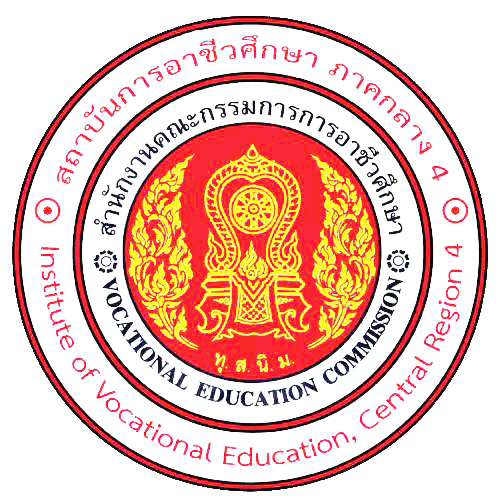 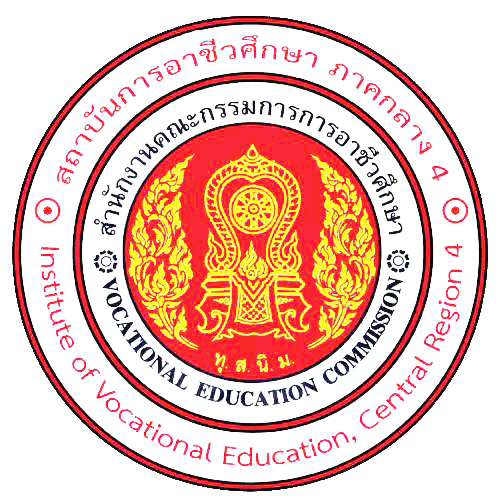 สถาบันการอาชีวศึกษาภาคกลาง ๔INSTITUTE OF VOCATINAL EDUCATION, CENTRAL REGION 4แบบรายงานการพ้นสภาพนักศึกษา						วันที่.......... เดือน ...............................พ.ศ. ................เรื่อง  ขอรายงานการพ้นสภาพนักศึกษาเรียน  ผู้อำนวยการวิทยาลัย..................................................................	วิทยาลัย..................................................................................สังกัดสถาบันการอาชีวศึกษาภาคกลาง ๔ ขอแจ้งสถานภาพของนักศึกษา มีรายละเอียด ดังนี้ คือ	จึงเรียนมาเพื่อโปรดทราบ									    ขอแสดงความนับถือ								    ลงชื่อ.........................................................							                           (....................................................)								                  หัวหน้างานทะเบียนประทับตราสถานศึกษา (ถ้ามี)อนุมัติการพ้นสภาพนักศึกษา							                ลงชื่อ.........................................................							                           (....................................................)                                                                                           ผู้อำนวยการวิทยาลัย..................................................                                                                                                                       ประทับตราสถานศึกษา (ถ้ามี)											ลำดับรหัสประจำตัวชื่อ – สกุลสาขาวิชาเหตุที่พ้นสภาพวันที่พ้นสภาพ